при информационной поддержке журналов«КАЧЕСТВО. ИННОВАЦИИ. ОБРАЗОВАНИЕ»«КАЧЕСТВО И ЖИЗНЬ» МЕЖдународная научно-практическая КОНФЕРЕНЦИЯ«Менеджмент качества, транспортная и информационная безопасность, информационные технологии»IT&MQ&IS – 2018ШКОЛА МОЛОДЫХ УЧЕНЫХ, АСПИРАНТОВ, МАГИСТРАНТОВ И СТУДЕНТОВ«КАЧЕСТВО. ИННОВАЦИИ. ОБРАЗОВАНИЕ»24-28 сентября 2018 г.г. Санкт–Петербург, РоссияУважаемые коллеги!Приглашаем Вас принять участие в работе Международной научно–практической конференции «Менеджмент качества, транспортная и информационная безопасность, информационные технологии» (IT&MQ&IS–2018) и Школе молодых ученых, аспирантов, магистрантов и студентов «Качество. Инновации. Образование». Конференция состоится 24-28 сентября 2018 года на базе Санкт-Петербургского государственного электротехнического университета «ЛЭТИ» им. В.И.Ульянова (Ленина) (СПбГЭТУ «ЛЭТИ»).НАУЧНЫЕ НАПРАВЛЕНИЯ работыСистемы менеджмента качества. Международные интегральные системы менеджмента качества, цифровой экономики и информационных систем. Внедрение, сертификация, аудит. Социальное и государственно–частное партнёрство, качество жизни. Импортозамещение, технологическая, техногенная, информационно–коммуникационная и транспортная безопасность. Управление рисками.Менеджмент систем транспортной и информационной безопасности. Транспортная мобильность и доступность. Инженерный менеджмент. IT–сервис менеджмент. Менеджмент проектов и рисков. Защита информации. Комплексное развитие транспортной инфраструктуры Арктической зоны Российской Федерации. Проблемы планирования и управления качеством в транспортном строительстве. Управление качеством и инновациями при проведении инженерных изысканий, проектирования и строительства транспортных объектов в экстремальных условиях. Автоматизация бизнес–процессов. Автоматизированные системы контроля и управления качеством. Инструментальные средства контроля качества продукции и услуг. Программно–аппаратные и технические средства контроля и управления.Мехатронные и робототехнические системы. Мехатронные технологии в медицине, биологии и нано построениях.Интеллектуальные производства. Конструкторско–технологическая информатика в промышленности. Методы повышения технико–экономических показателей технических систем.Навигационно–информационные системы, инструментарий и технологии. Глобальная навигационная спутниковая система (ГЛОНАСС).Информационно–коммуникационные технологии в образовании, науке и экономике. Подготовка и переподготовка кадров для цифровой экономики. Технические средства обучения. Электронное образование. Смарт–образование. ОРГАНИЗАЦИОННЫЙ КОМИТЕТ конференции Лёвин Б.А. – ректор Российского университета транспорта (МИИТ), Президент Ассоциации вузов транспорта, г. Москва, сопредседатель оргкомитета.Шелудько В.Н. – ректор Санкт-Петербургского государственного электротехнического университета «ЛЭТИ» им. В.И. Ульянова (Ленина) (СПбГЭТУ «ЛЭТИ»), сопредседатель оргкомитета.Альтудов Ю.К. – ректор Кабардино-Балкарского государственного университета им. Х.М. Бербекова, д.т.н., профессор, г. Нальчик. сопредседатель оргкомитета.Азаров В.Н. – директор «Европейского центра по качеству», главный редактор журнала «Качество. Инновации. Образование», г. Москва, сопредседатель оргкомитета.Аниськина Н.Н. – ректор Государственной академии промышленного менеджмента им. Н.П. Пастухова, г. Ярославль.Афанасьев В.Н. – профессор Департамента прикладной математики Национального исследовательского университета ВШЭ, г. Москва.Биктимиров М.Р. – заместитель директора ВИНИТИ РАН, генеральный директор «e–ARENA» Аssociation, г. Москва.Бойцов Б.В. – зав. кафедрой МАИ (НИУ), главный редактор журнала «Качество и жизнь», первый вице–президент Академии проблем качества РФ, г. Москва.Владимирцев А.В. – генеральный директор Ассоциации «Русский Регистр», г. Санкт–Петербург.Гудков Ю.И. – академический руководитель образовательной программы МИЭМ НИУ ВШЭ, г. Москва, учёный секретарь конференции.Мартюкова Е.С. – ответственный секретарь редакции журнала «Качество. Инновации. Образование», г. Москва, секретарь организационного комитета.Панкина Г.В. – зав. кафедрой ФГАОУ ДПО «Академия стандартизации, метрологии и сертификации», г Москва.Шептунов С.А. – директор ИКТИ РАН, д.т.н., Москва.Katalinic B. – president of DAAAM International Vienna, Univ. Prof. Dip.-Ing. Dr. Techn. Dr.mult.h.c.ПРОГРАММНЫЙ КОМИТЕТ конференцииМайборода В.П. – зав. кафедрой «Менеджмент качества» РУТ (МИИТ), г. Москва, сопредседатель программного комитета.Звонцов А.В. – декан факультета экономики и менеджмента СПбГЭТУ «ЛЭТИ», г. Санкт-Петербург, сопредседатель программного комитета.Шапошников С.О. – представитель Российской Северо–западной секции IEEE, г. Санкт-Петербург, сопредседатель программного комитета.Васильев В.А. – зав. кафедрой МАИ (НИУ), д.т.н., профессор, г. Москва.Горленко О.А. – начальник управления качеством образования БГТУ, г. Брянск.Запольская А.Н - учёный секретарь ИКТИ РАН, г. Москва.Кортов С.В. – проректор по инновационной деятельности, УрФУ им. первого Президента России Б.Н. Ельцина, г. ЕкатеринбурКэмпбелл Д. – исполнительный директор Системы аттестации и регистрации персонала в области качества, г. Москва.Лонцих П.А. – зав. кафедрой Иркутского государственного политехнического университета, г. Иркутск.Панычев А.Ю. – ректор ПГУПС, к.э.н., доцент, г. Санкт–Петербург. Прыткова С.Н. – специалист по методической работе СПбГЭТУ «ЛЭТИ», г. Санкт-Петербург, секретарь программного комитета.Семенов В.П. – заведующий кафедрой «Менеджмента и систем качества», СПбГЭТУ «ЛЭТИ», г. Санкт-Петербург.Червяков Л.М. – первый проректор ЮЗГУ, г. Курск.Черкасов А.М. – зав. кафедрой «Транспортное строительство в экстремальных условиях», РУТ (МИИТ), г. Москва.Шепитько Т.В. – директор Института пути, строительства и сооружений РУТ (МИИТ), г. Москва.Яхутлов М.М. – директор политехнического института, зав. кафедрой «Технология автоматизированного производства» КБГУ им. Х.М. Бербекова, г. Нальчик.Абдужабаров Н.А. – ТашГТУ им. Ислама Каримова, Ташкент, Узбекистан. Андрес Каррион Гарсиа – Политехнический университет Валенсии, Испания.Вигнесвара Илаварасан – Индийский Институт Технологии, Дели, Индия.Винай Шарма – Индийский Институт Технологии, Роорки, Индия.Винцент Харгаден – Университетский колледж, Дублин, Ирландия.Джерн Пачл – Брауншвейгский технический университет, Германия.Джим Никсон – Университет Крэнфилда, Великобритания.Джюлиано Коппотелли – Университет Рима (Ла Сапиенза).Казимиерас Джюзенас – Университет технологии, Каунас, Литва.Клаудио Скарпони – Университет Рима (Ла Сапиенза).Петр Копачек – Технический университет, Вена, Австрия.Питер Баррингтон – Университет Кингстона, Лондон, Великобритания.Пол Вагстафф – Университет Кингстона, Лондон, Великобритания.Пракаш Сай – Индийский Институт Технологии, Мадрас, Индия.Пьер Марцокка – Мельбурнский королевский технологический университет (RMIT), Австралия.Рафет Курт – Университет Стратклайда, Глазго, Великобритания.Свати Патанкар – Индийский Институт Технологии, Бомбей, Индия.Суитберто Гарсиа – Политехнический университет ВаленсииМАТЕРИАЛЫ ДЛЯ УЧАСТИЯ В КОНФЕРЕНЦИИМатериалы для участия в работе конференции необходимо направить до 01.08.2018.Если планируется публикация русскоязычных материалов доклада в журнале «Качество. Инновации. Образование» на электронный адрес quality@eqc.org.ru направляются следующие материалы:Заявка-анкета. На каждый доклад заполняется одна заявка–анкета сразу на всех авторов (соавторов) доклада. Форма в конце информационного письма.Русскоязычный блок доклада, в который входит: название доклада, аннотация, ключевые слова, текст доклада, список литературы, сведения об авторах.Англоязычный блок доклада, в который входит: название доклада, аннотация, ключевые слова, список литературы, сведения об авторах. Рисунки (графики, диаграммы, чертежи и фотографические изображения) должны быть размещены в тексте статьи, а также прилагаться в виде отдельных файлов. Все изображения должны быть высокого качества и соответствовать следующими параметрами: разрешение не менее 300 dpi; размер не менее 1000х1000 pix; формат JPEG или TIFF.Экспертное заключение о возможности опубликования.Копия платежного документа об оплате ред. взноса.Объем доклада до 22500 знаков, включая пробелы.Присылаемые файлы именуются по фамилии первого автора доклада (например, ivanov.doc). В случае представления нескольких докладов с одним и тем же первым автором в имени файла добавляется цифровой номер (например, ivanov2.doc).Если планируется публикация в сборнике англоязычных докладов, представляемом для размещения в IEEEeXploreDigitalLibrary и индексирования в SCOPUS, на электронный адрес SNPrytkova-etu@mail.ru направляются следующие материалы:Заявка-анкета. На каждый доклад заполняется одна заявка–анкета сразу на всех авторов (соавторов) доклада. Форма в конце информационного письма.Доклад полностью на английском языке, оформленный по шаблону IEEE и в соответствии с инструкциями (высылаются авторам по их запросу).Registration Form. Форма в конце информационного письма.Экспертное заключение о возможности опубликования.Копия платежного документа об оплате ред. взноса.Обращаем Ваше внимание на то, что автор или один из соавторов англоязычной статьи обязательно должен быть членом IEEE. Членство в IEEE одного человека может быть использовано для публикации не более, чем трёх статей. Материалы, присланные позднее установленного срока или не удовлетворяющие указанным выше требованиям, не рассматриваются.После получения заявки-анкеты участника Вам будет выслано официальное приглашение для участия в конференции.ПУБЛИКАЦИЯ МАТЕРИАЛОВ КОНФРЕНЦИИПо результатам работы конференции доклады, представленные на русском языке, будут опубликованы в журнале «Качество. Инновации. Образование». Доклады, представленные на английском языке, будут опубликованы отдельным сборником и представлены для размещения в IEEE Explore Digital Library и индексирования в SCOPUS.Внимание. Доклад будет опубликован только при условии его очного представления на мероприятиях конференции или школы молодых ученых. Стоимость редакционного взноса за одну публикацию на русском или английском языках для пленарного, секционного и стендового докладов – 5 000 руб.РАБОЧИЙ ЯЗЫК КОНФЕРЕНЦИИРусский, английский.МЕРОПРИЯТИЯ КОНФЕРЕНЦИИВсе мероприятия конференции будут проходить в пансионате «Буревестник»: Ленинградская область, поселок Репино, ул. Луговая 8.Пленарные и секционные заседания.Круглые столы.День стендовых докладов. Школа молодых ученых, аспирантов, магистрантов и студентов.ОРГАНИЗАЦИОННЫЙ ВЗНОССтоимость организационного взноса составляет 5 000 руб. В его стоимость входит:•	участие в научных мероприятиях конференции;•	участие в официальном открытии, торжественных и культурных мероприятиях конференции; •	программа и другие материалы конференции. Реквизиты для оплаты организационного и редакционного взносов•	Получатель: Фонд «Европейский центр по качеству» (некоммерческая организация)•	ИНН 7709263010 КПП 770901001•	Расчетный счет № 40703810701200000006 в АО «АЛЬФА-БАНК» Москва•	к/с 30101810200000000593•	БИК 044525593•	Назначение платежа: оплата ред. взноса / орг. взноса (ФИО) Копии платежных поручений направляются вместе с заявкой-анкетой и материалами для публикации.ФОРМЫ УЧАСТИЯ В РАБОТЕВыступление с пленарным докладом (до 30 мин).Выступление с секционным докладом.Стендовый доклад. Образец постера для стендового доклада в конце информационного письма.ПРОЖИВАНИЕПансионат «Буревестник» п. Репино, ул. Луговая, 8.Заезд участников конференции 22–23 сентября 2018 г.Участники конференции самостоятельно бронируют номера на сайте http://turris.online/hotels/pansionat-burevestnik-repino/rooms/.КОНТАКТНАЯ ИНФОРМАЦИЯАзаров Владимир Николаевич – сопредседатель оргкомитета E-mail vazarov52@gmail.com, тел.+7 985 773 0957Шапошников Сергей Олегович – сопредседатель программного комитетаE-mail SOShaposhnikov@gmail.com, тел. +7 812 234 2891Гудков Юрий Игоревич – учёный секретарьE-mail ygudkov@hse.ru.Ерохина Зинаида Николаевна – секретарь конференцииE-mail: qm-miit@yandex.ru, тел.: +7 495 6883338  Мартюкова Екатерина Сергеевна – секретарь конференцииE-mail quality@eqc.org.ru, тел. +7 915 001 3149Прыткова Светлана Николаевна – секретарь конференцииE-mail SNPrytkova-etu@mail.ru, тел. +7 812 234 2891ЗАЯВКА–АНКЕТА НА УЧАСТИЕ В КОНФЕРЕНЦИИНа каждого соавтора доклада заполнятся свой дополнительный блок соавтораПостер стендового доклада.Размер постера - 90x90 см. В правом верхнем углу постера указывается номер членства в IEEE автора/соавтора доклада. (IEEE Member # .....). Размер символов – 48pt. 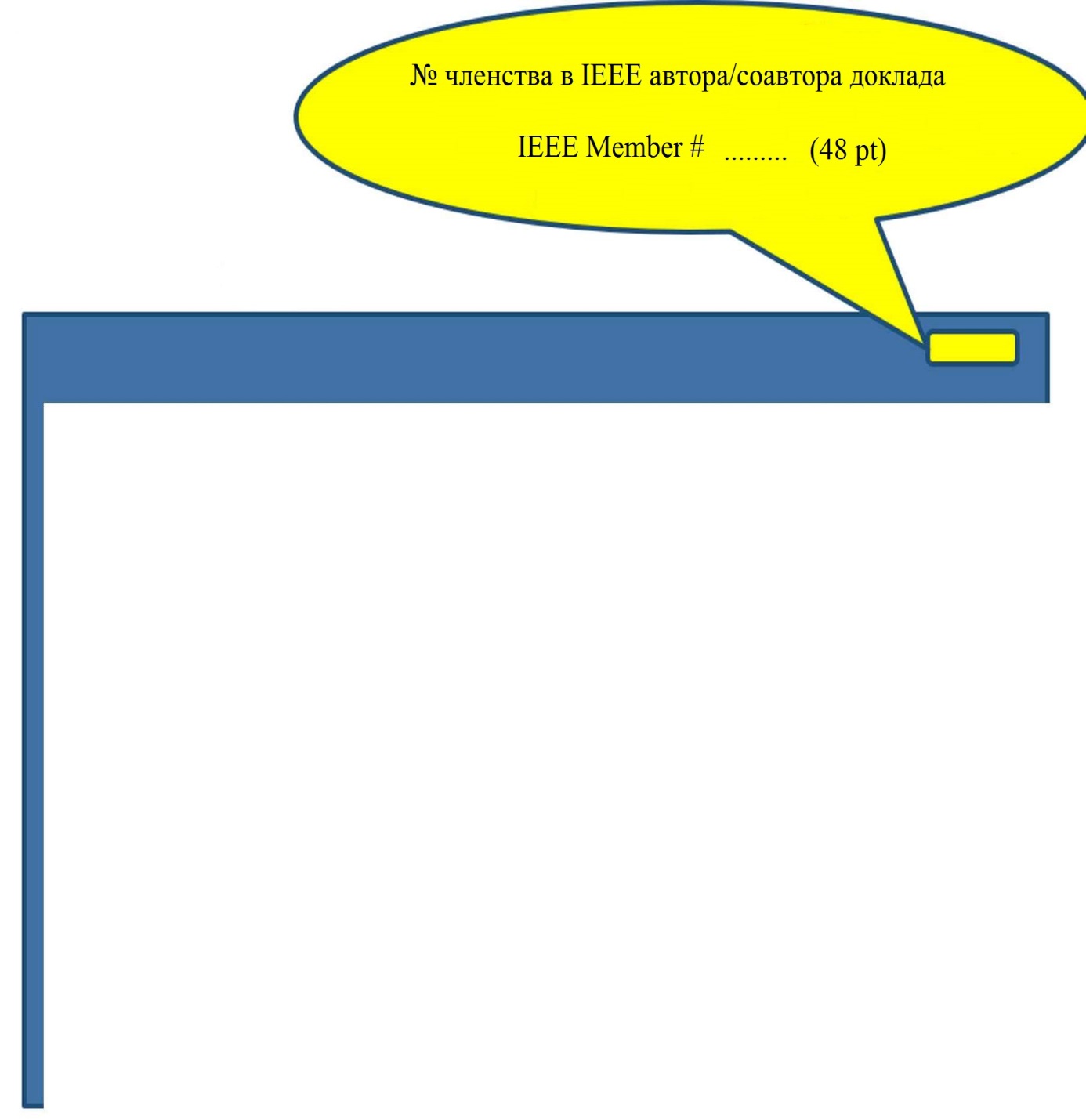 Министерство транспорта Российской Федерации Министерство образования и науки Российской Федерации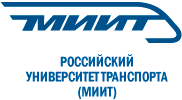 Российский университет транспорта (МИИТ)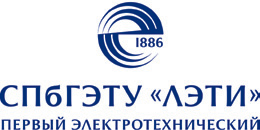 Санкт-Петербургский государственный электротехнический университет «ЛЭТИ» им. В.И. Ульянова (Ленина)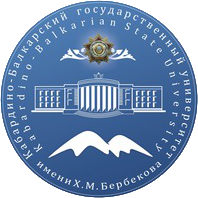 Кабардино-Балкарский государственный университет им. Х.М. Бербекова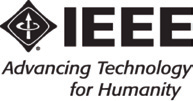 Российская Северо-западная секция IEEE IEEE Russia NW Section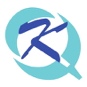 Европейский центр по качествуИКТИ РАНИнститут конструкторско-технологической информатики РАН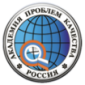 Межрегиональная общественная организация «Академия проблем качества РФ»Название докладаАвторыСекцияЯзык публикации доклада Необходимое техническое сопровождениеФИО докладчикаДата рожденияУченое звание, степеньГородМесто работыДолжностьКонтактный телефонКонтактный Е-mailФорма участия в конференции (очно/заочно)ФИО соавтора 1Дата рожденияУченое звание, степеньГородМесто работыДолжностьКонтактный телефонКонтактный Е-mailФорма участия в конференции (очно/заочно)ФИО соавтора 2Дата рожденияУченое звание, степеньГородМесто работыДолжностьКонтактный телефонКонтактный Е-mailФорма участия в конференции (очно/заочно)IT&MQ&IS – 2018 Conference Registration Form IT&MQ&IS – 2018 Conference Registration Form IT&MQ&IS – 2018 Conference Registration Form IT&MQ&IS – 2018 Conference Registration Form IT&MQ&IS – 2018 Conference Registration Form IT&MQ&IS – 2018 Conference Registration Form Paper Title __________________________________________________________________________________________Paper Title __________________________________________________________________________________________Paper Title __________________________________________________________________________________________Paper Title __________________________________________________________________________________________Paper Title __________________________________________________________________________________________Paper Title __________________________________________________________________________________________Section (Track)__________обязательно_________________________________________________________________________Section (Track)__________обязательно_________________________________________________________________________Section (Track)__________обязательно_________________________________________________________________________Section (Track)__________обязательно_________________________________________________________________________Section (Track)__________обязательно_________________________________________________________________________Section (Track)__________обязательно_________________________________________________________________________Авторы/authorsFirst authorCo-author 1Co-author 2Co-author 3Co-author 4Family name, first name (in English)Ivanov Ivan I.Ivanov Ivan I.Ivanov Ivan I.Ivanov Ivan I.Ivanov Ivan I.Family name, first name (in Russian)Иванов Иван ИвановичИванов Иван ИвановичИванов Иван ИвановичИванов Иван ИвановичИванов Иван ИвановичAffiliationCity, countrye-mailContact phone nr.IEEE Membership nr. Abstract (150 words max)Abstract (150 words max)Abstract (150 words max)Abstract (150 words max)Abstract (150 words max)Abstract (150 words max)